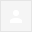 mar 21 apr, 11:28 (2 giorni fa)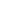 ---------- Messaggio inoltrato ---------
From: Ufficio Orientamento <orientamento@unife.it>
Date: 2020-04-21 10:33
Subject: UNIVERSITA' DEGLI STUDI DI FERRARA: PROGRAMMAZIONE ATTIVITA' DI ORIENTAMENTOAlla cortese attenzioneDirigenti ScolasticiDocenti con funzioni di Orientamento in uscitaGentilissimi,per garantire e mantenere il contatto, seppur virtuale, fra le nostre istituzioni scolastiche, l’Università degli Studi di Ferrara propone una serie di iniziative in materia di orientamento che i vostri studenti possono utilizzare per affrontare in maniera consapevole l’ingresso nel mondo universitario.L'Ufficio Orientamento è disponibile tutti i giorni ad incontrare online gli studenti delle scuole superiori in chat, video chiamate, collegamenti skype, google meet, mail per fornire consulenza orientativa sul percorso di scelta e informazione sui corsi di studio.Per prendere contatto vi invitiamo a consultare la pagina  http://www.unife.it/it/iscriviti/scegliere/servizio-di-orientamento-individuale-onlineInoltre tutti i Dipartimenti del nostro Ateneo hanno attivato Open Days virtuali di cui è possibile consultare il programma alla pagina    http://www.unife.it/it/iscriviti/scegliere/orientamento/open-day/elenco-open-day-virtualiNel corso degli Open Days gli studenti potranno visionare filmati di presentazione e soprattutto parlare direttamente con docenti e manager didattici referenti dei vari corsi di studio.Tante altre iniziative sono in fase di definizione e sarà nostra cura darne ampia visibilità sul nostro sito  www.unife.it  alle sezioni Notizie ed EventiProprio in considerazione della difficoltà del momento, ci sentiamo insieme a voi più che mai impegnati nell'obiettivo primario di garantire massima cura e sostegno ai nostri studenti.Con l'auspicio di poter tornare presto alla normalità, e con preghiera di voler cortesemente dare comunicazione e diffusione delle nostre iniziative, porgo i più cordiali saluti, a nome di tutto l'Ufficio Orientamento in Ingresso UnifeAndrea Gatti……..